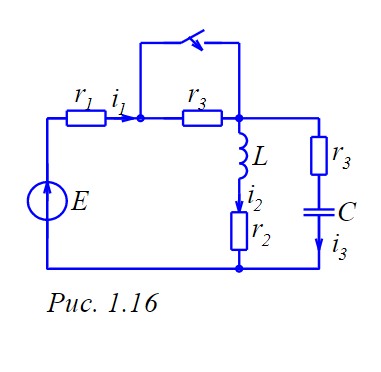 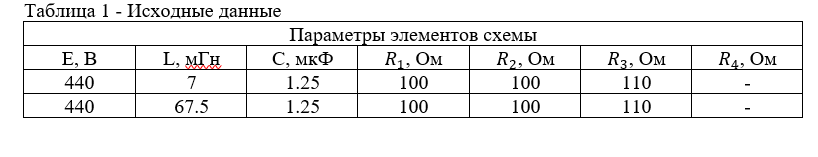 Для электрической схемы, соответствующей номеру заданного варианта, из числа представленных на рисунках 1.1 –1.30, с указанными в таблице 1.1 параметрами  элементов  и  видов  коммутации  требуется  рассчитать  два переходных  процесса:  апериодический  и  колебательный,  причем  каждый режим необходимо рассчитать классическим и операторным методами.